*Fireworks time is approximate**All times/events are subject to change.  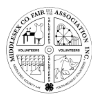 Middlesex County Fair – Scheduled EventsMonday, August 1, 20225:00 pmFair OpensAll NightBoon Hill Chainsaw Artist, Midway5:45 pmSinging Cowboys, Across from Antique Display5:45 pmAgricadabra, Next to the Livestock Tent6:00 pmOpening Ceremonies, Entertainment Tent6:00 pmUWA Elite Pro Wrestling, Near the Horse Ring6:30 pmThe Circusman, “The High Roller”, Home Arts Area7:00–9 pmFeed the Animals, 4-H Livestock Tent7 – 9:30 pmShot in the Dark Archery Target Shoot, 4-H Archery Trailer7:00 pmKing & Queen, Prince & Princess Contests, Entertainment Tent7:00 pmDog Show, 4-H Dog Ring7:00 pmMajestik Spectacular, Entertainment Ring7:00 pmHorse Demo, 4-H Horse Ring7:15 pmAgricadabra, Next to the Livestock Tent7:15 pmSinging Cowboys, Across from Antique Display7:30 pmUWA Elite Pro Wrestling, Near the Horse Ring7:45 pmThe Circusman, “The High Roller”, Home Arts Area8:30 pmJustin & Alina Band, Entertainment Tent8:30 pmSinging Cowboys, Across from Antique Display9:00 pmUWA Elite Pro Wrestling, Near the Horse Ring9:00 pmAgricadabra, Next to the Livestock Tent9:00 pmMajestik Spectacular, Entertainment Ring9:00 pmThe Circusman, “The High Roller”, Home Arts Area9:15  pm*FIREWORKS 11:00 pmFair Closes